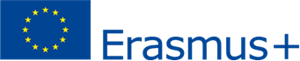 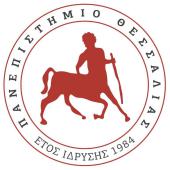 International Mobility Studies ΚΑ107Check listΠΡΙΝ ΤΗ ΜΕΤΑΚΙΝΗΣΗ1Ο στάδιο (*Και ότι άλλο ζητηθεί από την εκάστοτε προκήρυξη) Αίτηση Πιστοποιητικό αναλυτικής βαθμολογίας Βιογραφικό σημείωμα Αντίγραφα πιστοποιητικών γλωσσικής ικανότητας Αντίγραφο αστυνομικής ταυτότητας2ο στάδιο Learning agreement for studies  Σύμβαση κινητικότητας για σπουδές – ΚΑ107 (πρωτότυπες υπογραφές, εις διπλούν) Academic Calendar Αντίγραφο της 1ης σελίδας βιβλιαρίου τραπεζικού λογαριασμού Αντίγραφο ασφαλιστηρίου συμβολαίου ασφάλισης υγείας Αντίγραφο ασφαλιστηρίου συμβολαίου για αστική ευθύνη  Αντίγραφο ασφαλιστηρίου συμβολαίου για προσωπικό ατύχημα Αντίγραφο διαβατηρίου (αν απαιτείται) Αντίγραφο visa (αν χρειάζεται) Επιβεβαίωση κράτησης αεροπορικών εισιτηρίωνΜΕΤΑ ΤΗ ΜΕΤΑΚΙΝΗΣΗ Transcript of Records Confirmation of Attendance Boarding pass των αεροπορικών εισιτηρίων Online Έκθεση Σπουδών